Орган издания Администрация Лапшихинского сельсоветаЛапшихинский вестникИНФОРМАЦИОННЫЙ ЛИСТ 25 октября  2021 г.  № 43а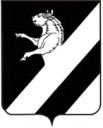 КРАСНОЯРСКИЙ  КРАЙ АЧИНСКИЙ  РАЙОН                                                                      АДМИНИСТРАЦИЯ ЛАПШИХИНСКОГО СЕЛЬСОВЕТАП О С Т А Н О В Л Е Н И Е25.10.2021 г.                                                                                                                                                                                                 № 50а -ПГОб утверждении отчета об исполнении бюджета Лапшихинского сельсовета за 9 месяцев 2021 года             В соответствии с пунктом 5 статьи 264.2 Бюджетного кодекса Российской Федерации, руководствуюсь   статьями 14, 17, 29 Устава Лапшихинского сельсовета, ПОСТАНОВЛЯЮ:  Утвердить отчет об исполнении бюджета Лапшихинскогосельсовета  за 9 месяцев  2021 года по доходам в сумме 9 233 916,74 рублей и по расходам в сумме 9 209 616,55 рублей согласно приложениям 1, 2, 3, 4, 5, 6.2. Контроль исполнения постановления оставляю за собой.             3. Постановление вступает в силу после официальногоопубликования в информационном листе «Лапшихинский вестник" и подлежит размещению на официальном сайте в сети «Интернет» по адресу:  http://lapshiha.ru/.Глава Лапшихинского сельсовета                                                      О.А. ШмырьАлимова Злата Викторовна+7 (39151) 96 336Доходы Лапшихинского сельсовета за 9 месяцев 2021 годаРаспределение бюджетных ассигнований по целевым статьям (муниципальным программам Лапшихинского сельсовета и непрограммным направлениям деятельности), группам и подгруппам видов расходов, разделам, подразделам классификации расходов бюджета Лапшихинского сельсовета на 2021 год                                                                                                                                          за 9 месяцев  2021г.ОТЧЕТ о целевом использовании средств резервного фондаАдминистрации Лапшихинского сельсовета Ачинского района Красноярского края на 2021за  3 квартал 2021 годаЗа отчетный период 2021 года  расходов по резервному фонду администрации Лапшихинского сельсовета нет. Глава сельсовета                                                             О.А. Шмырь Главный бухгалтер                                                         Е.В. СтепановаПриложение 1к решению Лапшихинскогосельского Совета депутатов  от 25.10.2021 № 50а-ПГ№ строкиКод классификации доходов бюджетаКод классификации доходов бюджетаКод классификации доходов бюджетаКод классификации доходов бюджетаКод классификации доходов бюджетаКод классификации доходов бюджетаКод классификации доходов бюджетаКод классификации доходов бюджетаКод классификации доходов бюджетаКод классификации доходов бюджетаНаименование кода классификации доходов бюджетаНаименование кода классификации доходов бюджетаДоходы сельского бюджета          2021 годаДоходы сельского бюджета          2021 годаУточненные доходы сельского бюджета          2021 годаИсполнение бюджета          2021 годапроцент исполнения№ строкиКод классификации доходов бюджетаКод классификации доходов бюджетаКод классификации доходов бюджетаКод классификации доходов бюджетаКод классификации доходов бюджетаКод классификации доходов бюджетаКод классификации доходов бюджетаКод классификации доходов бюджетаКод классификации доходов бюджетаКод классификации доходов бюджетаНаименование кода классификации доходов бюджетаНаименование кода классификации доходов бюджетаДоходы сельского бюджета          2021 годаДоходы сельского бюджета          2021 годаУточненные доходы сельского бюджета          2021 годаИсполнение бюджета          2021 годапроцент исполнения№ строкиКод классификации доходов бюджетаКод классификации доходов бюджетаКод классификации доходов бюджетаКод классификации доходов бюджетаКод классификации доходов бюджетаКод классификации доходов бюджетаКод классификации доходов бюджетаКод классификации доходов бюджетаКод классификации доходов бюджетаКод классификации доходов бюджетаНаименование кода классификации доходов бюджетаНаименование кода классификации доходов бюджетаДоходы сельского бюджета          2021 годаДоходы сельского бюджета          2021 годаУточненные доходы сельского бюджета          2021 годаИсполнение бюджета          2021 годапроцент исполнения№ строкиКод главного администратораКод группыКод группыКод подгруппыКод статьиКод подстатьиКод элементаКод элементаКод группы подвидаКод аналитической группы подвидаНаименование кода классификации доходов бюджетаНаименование кода классификации доходов бюджетаДоходы сельского бюджета          2021 годаДоходы сельского бюджета          2021 годаУточненные доходы сельского бюджета          2021 годаИсполнение бюджета          2021 годапроцент исполнения№ строкиКод главного администратораКод группыКод группыКод подгруппыКод статьиКод подстатьиКод элементаКод элементаКод группы подвидаКод аналитической группы подвидаНаименование кода классификации доходов бюджетаНаименование кода классификации доходов бюджетаДоходы сельского бюджета          2021 годаДоходы сельского бюджета          2021 годаУточненные доходы сельского бюджета          2021 годаИсполнение бюджета          2021 годапроцент исполнения1223456678991010111213100011000000000000000000НАЛОГОВЫЕ И НЕНАЛОГОВЫЕ ДОХОДЫНАЛОГОВЫЕ И НЕНАЛОГОВЫЕ ДОХОДЫ457 400,00457 400,00457 400,00271 122,5459,3218211010000000000000110НАЛОГИ НА ПРИБЫЛЬ, ДОХОДЫНАЛОГИ НА ПРИБЫЛЬ, ДОХОДЫ100 800,00100 800,00100 800,0066 314,8565,8318211010200001010000110Налог на доходы физических лицНалог на доходы физических лиц100 800,00100 800,00100 800,0066 314,8565,8418211010201001010000110Налог на доходы физический лиц с доходов, источником которых является налоговый агент,  за исключением доходов, в отношении которых исчисление и уплата налога осуществляется в соответствии со статьями 227, 2271 и 228 НК РФНалог на доходы физический лиц с доходов, источником которых является налоговый агент,  за исключением доходов, в отношении которых исчисление и уплата налога осуществляется в соответствии со статьями 227, 2271 и 228 НК РФ100 200,00100 200,00100 200,0066 087,3566,0518211010202001010000110Налог на доходы физических лиц с доходов, полученных от осуществления деятельности физическими лицами, зарегистрированными в качестве индивидуальных предпринимателей, нотариусов, занимающихся частной практикой, адвокатов, учредивших адвокатские кабинеты, и других лиц, занимающихся частной практикой в соответствии со статьей 227 Налогового кодекса Российской ФедерацииНалог на доходы физических лиц с доходов, полученных от осуществления деятельности физическими лицами, зарегистрированными в качестве индивидуальных предпринимателей, нотариусов, занимающихся частной практикой, адвокатов, учредивших адвокатские кабинеты, и других лиц, занимающихся частной практикой в соответствии со статьей 227 Налогового кодекса Российской Федерации100,00100,00100,0016,6816,7618211010203001010000110Налог на доходы физических лиц с доходов, полученных физическими лицами в соответствии со статьей 228 Налогового кодекса Российской ФедерацииНалог на доходы физических лиц с доходов, полученных физическими лицами в соответствии со статьей 228 Налогового кодекса Российской Федерации500,00500,00500,00210,8242,2700011030000000000000000НАЛОГИ НА ТОВАРЫ (РАБОТЫ, УСЛУГИ), РЕАЛИЗУЕМЫЕ НА ТЕРРИТОРИИ РОССИЙСКОЙ ФЕДЕРАЦИИНАЛОГИ НА ТОВАРЫ (РАБОТЫ, УСЛУГИ), РЕАЛИЗУЕМЫЕ НА ТЕРРИТОРИИ РОССИЙСКОЙ ФЕДЕРАЦИИ112 100,00112 100,00112 100,0083 106,6374,1810011030200001010000110Акцизы по подакцизным товарам (продукции), производимым на территории Российской ФедерацииАкцизы по подакцизным товарам (продукции), производимым на территории Российской Федерации112 100,00112 100,00112 100,0083 106,6374,1910011030223001010000110Доходы от уплаты акцизов на дизельное топливо, подлежащие распределению между бюджетами субъектов Российской Федерации и местными бюджетами с учетом установленных дифференцированных нормативов отчислений в местные бюджетыДоходы от уплаты акцизов на дизельное топливо, подлежащие распределению между бюджетами субъектов Российской Федерации и местными бюджетами с учетом установленных дифференцированных нормативов отчислений в местные бюджеты51 500,0051 500,0051 500,0037 694,8373,21010011030224001010000110Доходы от уплаты акцизов на моторные масла для дизельных и (или) карбюраторных (инжекторных двигателей, подлежащие распределению между бюджетами субъектов Российской Федерации и местными бюджетами с учетом установленных дифференцированных нормативов отчислений в местные бюджетыДоходы от уплаты акцизов на моторные масла для дизельных и (или) карбюраторных (инжекторных двигателей, подлежащие распределению между бюджетами субъектов Российской Федерации и местными бюджетами с учетом установленных дифференцированных нормативов отчислений в местные бюджеты300,00300,00300,00269,4489,81110011030225001010000110Доходы от уплаты акцизов на автомобильный бензин, подлежащие распределению между бюджетами субъектов Российской Федерации и местными бюджетами с учетом установленных дифференцированных нормативов отчислений в местные бюджетыДоходы от уплаты акцизов на автомобильный бензин, подлежащие распределению между бюджетами субъектов Российской Федерации и местными бюджетами с учетом установленных дифференцированных нормативов отчислений в местные бюджеты67 700,0067 700,0067 700,0051 796,8576,51210011030226001010000110Доходы от уплаты акцизов на прямогонный бензин, подлежащие распределению между бюджетами субъектов Российской Федерации и местными бюджетами с учетом установленных дифференцированных нормативов отчислений в местные бюджетыДоходы от уплаты акцизов на прямогонный бензин, подлежащие распределению между бюджетами субъектов Российской Федерации и местными бюджетами с учетом установленных дифференцированных нормативов отчислений в местные бюджеты-7 400,00-7 400,00-7 400,00-6 654,4989,91300011060000000000000000НАЛОГИ НА ИМУЩЕСТВОНАЛОГИ НА ИМУЩЕСТВО233 500,00233 500,00233 500,00115 101,0649,31418211060100000000000110Налог на имущество физических лицНалог на имущество физических лиц23 300,0023 300,0023 300,0010 128,9643,51518211060103010100000110Налог на имущество физических лиц, взимаемый по ставкам, применяемым к объектам  налогообложения, расположенным в границах поселенийНалог на имущество физических лиц, взимаемый по ставкам, применяемым к объектам  налогообложения, расположенным в границах поселений23 300,0023 300,0023 300,0010 128,9643,51618211060000000000000110Земельный налог Земельный налог 210 200,00210 200,00210 200,00104 972,1049,91718211060603000000000110Земельный налог с организацийЗемельный налог с организаций54 000,0054 000,0054 000,0059 226,65109,71818211060603310100000110Земельный налог с организаций, обладающих земельным участком, расположенным в границах сельских поселений Земельный налог с организаций, обладающих земельным участком, расположенным в границах сельских поселений 54 000,0054 000,0054 000,0059 226,65109,71918211060604000000000110Земельный налог с физических лицЗемельный налог с физических лиц156 200,00156 200,00156 200,0045 745,4529,32018211060604310100000110Земельный налог с физических лиц, обладающих земельным участком, расположенным в границах сельских поселенийЗемельный налог с физических лиц, обладающих земельным участком, расположенным в границах сельских поселений156 200,00156 200,00156 200,0045 745,4529,32100011080000000000000000ГОСУДАРСТВЕННАЯ ПОШЛИНАГОСУДАРСТВЕННАЯ ПОШЛИНА1 000,001 000,001 000,000,000,02281311080400001010000110Государственная пошлина за совершение нотариальных действий (за исключением действий, совершаемых консульскими учреждениями Российской Федерации)Государственная пошлина за совершение нотариальных действий (за исключением действий, совершаемых консульскими учреждениями Российской Федерации)1 000,001 000,001 000,000,000,02381311080402001011000110Государственная пошлина за совершение нотариальных действий должностными лицами органов местного самоуправления, уполномоченными в соответствии с законодательными актами Российской Федерации на совершение нотариальных действийГосударственная пошлина за совершение нотариальных действий должностными лицами органов местного самоуправления, уполномоченными в соответствии с законодательными актами Российской Федерации на совершение нотариальных действий1 000,001 000,001 000,000,000,02400011170000000000000000ПРОЧИЕ НЕНАЛОГОВЫЕ ДОХОДЫПРОЧИЕ НЕНАЛОГОВЫЕ ДОХОДЫ10 000,0010 000,0010 000,006 600,0066,02581311171400000000000150Средства самообложения гражданСредства самообложения граждан10 000,0010 000,0010 000,006 600,0066,02681311171403010100000150Средства самообложения граждан, зачисляемые в бюджет поселенияСредства самообложения граждан, зачисляемые в бюджет поселения10 000,0010 000,0010 000,006 600,0066,02700022000000000000000000БЕЗВОЗМЕЗДНЫЕ ПОСТУПЛЕНИЯБЕЗВОЗМЕЗДНЫЕ ПОСТУПЛЕНИЯ12 573 127,0012 573 127,0012 984 258,208 952 794,2069,02800022020000000000000000БЕЗВОЗМЕЗДНЫЕ ПОСТУПЛЕНИЯ ОТ ДРУГИХ БЮДЖЕТОВ БЮДЖЕТНОЙ СИСТЕМЫ РОССИЙСКОЙ ФЕДЕРАЦИИБЕЗВОЗМЕЗДНЫЕ ПОСТУПЛЕНИЯ ОТ ДРУГИХ БЮДЖЕТОВ БЮДЖЕТНОЙ СИСТЕМЫ РОССИЙСКОЙ ФЕДЕРАЦИИ12 573 127,0012 573 127,0012 984 258,208 952 794,2069,02981322020100000000000000Дотации бюджетам бюджетной системы Российской ФедерацииДотации бюджетам бюджетной системы Российской Федерации4 051 500,004 051 500,004 051 500,002 938 000,0072,53081322021500110100000150Дотации бюджетам сельских поселений на выравнивание бюджетной обеспеченности из бюджета Российской Федерации                                                     Дотации бюджетам сельских поселений на выравнивание бюджетной обеспеченности из бюджета Российской Федерации                                                     459 000,00459 000,00459 000,00344 250,0075,03181322021600110100000150Дотации бюджетам сельских поселений на выравнивание бюджетной обеспеченности из бюджетов муниципальных районов                                   Дотации бюджетам сельских поселений на выравнивание бюджетной обеспеченности из бюджетов муниципальных районов                                   3 592 500,003 592 500,003 592 500,002 593 750,0072,23281322022900000000000000 Субсидии бюджетам поселений из местных бюджетов Субсидии бюджетам поселений из местных бюджетов1 339 627,001 339 627,001 639 250,0054 150,003,33381322022990010101060150Субсидии бюджетам сельских поселений из местных бюджетов  (на реализацию мероприятий, направленных на повышение безопасности дорожного движения, за счет средств дорожного фонда Красноярского края)Субсидии бюджетам сельских поселений из местных бюджетов  (на реализацию мероприятий, направленных на повышение безопасности дорожного движения, за счет средств дорожного фонда Красноярского края)103 200,00103 200,00103 200,000,000,03481322022990010107388150Прочие межбюджетные трансферты бюджетам сельских поселений (на поддержку самообложения граждан для решения вопросов местного значения)Прочие межбюджетные трансферты бюджетам сельских поселений (на поддержку самообложения граждан для решения вопросов местного значения)0,000,0010 000,000,000,03581322022990010107412150Субсидии бюджетам сельских поселений из бюджетов муниципальных районов  (на обеспечение первичных мер пожарной безопасности )Субсидии бюджетам сельских поселений из бюджетов муниципальных районов  (на обеспечение первичных мер пожарной безопасности )40 937,0040 937,0040 900,0040 900,00100,03681322022990010107508150Субсидии бюджетам сельских поселений из местных бюджетов (на содержание автомобильных дорог общего пользования местного значения за счет средств дорожного фонда Красноярского края)Субсидии бюджетам сельских поселений из местных бюджетов (на содержание автомобильных дорог общего пользования местного значения за счет средств дорожного фонда Красноярского края)155 870,00155 870,00155 900,000,000,03781322022990010107509150Субсидии бюджетам сельских поселений из бюджетов муниципальных районов (на капитальный ремонт и ремонт автомобильных дорог общего пользования местного значения за счет средств дорожного фонда Красноярского края)Субсидии бюджетам сельских поселений из бюджетов муниципальных районов (на капитальный ремонт и ремонт автомобильных дорог общего пользования местного значения за счет средств дорожного фонда Красноярского края)1 021 200,001 021 200,001 021 200,000,000,03881322022990010107555150Субсидии бюджетам сельских поселений из местных бюджетов (на организацию и проведение акарицидных обработок мест массового отдыха населения)Субсидии бюджетам сельских поселений из местных бюджетов (на организацию и проведение акарицидных обработок мест массового отдыха населения)18 420,0018 420,0013 250,0013 250,00100,03981322022990010107741150Субсидии бюджетам сельских поселений из местных бюджетов ( на реализацию проектов по благоустройству территорий сельских населенных пунктов с численностью не более 10000 человек, инициированных гражданами соответствующего населенного пункта, поселения)Субсидии бюджетам сельских поселений из местных бюджетов ( на реализацию проектов по благоустройству территорий сельских населенных пунктов с численностью не более 10000 человек, инициированных гражданами соответствующего населенного пункта, поселения)0,000,00294 800,000,000,04081322020300000000000000Субвенции бюджетам бюджетной системы Российской ФедерацииСубвенции бюджетам бюджетной системы Российской Федерации90 300,0090 300,00100 749,0075 560,0075,04181322023002410107514150Субвенции бюджетам на осуществление полномочий первичному воинскому учету на территориях, где отсутствуют военные комиссариаты   Субвенции бюджетам на осуществление полномочий первичному воинскому учету на территориях, где отсутствуют военные комиссариаты   2 300,002 300,002 549,001 909,0074,94281322023511810100000150Субвенции на осуществление государственных полномочий по первичному воинскому учету на территориях, где отсутствуют военные комиссариатыСубвенции на осуществление государственных полномочий по первичному воинскому учету на территориях, где отсутствуют военные комиссариаты88 000,0088 000,0098 200,0073 651,0075,04381322020400000000000000Иные межбюджетные трансфертыИные межбюджетные трансферты7 091 700,007 091 700,007 192 759,205 885 084,2081,84481322024999910108202150Прочие межбюджетные трансферты, передаваемые бюджетам сельских поселений  (на поддержку мер по обеспечению сбалансированности бюджетов поселений)Прочие межбюджетные трансферты, передаваемые бюджетам сельских поселений  (на поддержку мер по обеспечению сбалансированности бюджетов поселений)3 643 000,003 643 000,003 643 000,002 500 000,0068,64581322024999910108208150Прочие межбюджетные трансферты, передаваемые бюджетам сельских поселений  (на выполнение полномочий, переданных на уровень муниципального района)Прочие межбюджетные трансферты, передаваемые бюджетам сельских поселений  (на выполнение полномочий, переданных на уровень муниципального района)3 448 700,003 448 700,003 549 759,203 385 084,2095,4Всего доходовВсего доходовВсего доходовВсего доходовВсего доходовВсего доходовВсего доходовВсего доходовВсего доходовВсего доходовВсего доходовВсего доходовВсего доходов13 030 527,0013 030 527,0013 441 658,209 223 916,7468,6Приложение 2Приложение 2Приложение 2Приложение 2Приложение 2Приложение 2Приложение 2Приложение 2Приложение 2Приложение 2Приложение 2Приложение 2Приложение 2Приложение 2к решению Лапшихинскогок решению Лапшихинскогок решению Лапшихинскогок решению Лапшихинскогок решению Лапшихинскогок решению Лапшихинскогок решению Лапшихинскогок решению Лапшихинскогок решению Лапшихинскогок решению Лапшихинскогок решению Лапшихинскогок решению Лапшихинскогок решению Лапшихинскогок решению Лапшихинскогосельского Совета депутатов отсельского Совета депутатов отсельского Совета депутатов отсельского Совета депутатов отсельского Совета депутатов отсельского Совета депутатов отсельского Совета депутатов отсельского Совета депутатов отсельского Совета депутатов отсельского Совета депутатов отсельского Совета депутатов отсельского Совета депутатов отсельского Совета депутатов отсельского Совета депутатов отот 25.10.2021 №50а-ПГот 25.10.2021 №50а-ПГот 25.10.2021 №50а-ПГот 25.10.2021 №50а-ПГот 25.10.2021 №50а-ПГот 25.10.2021 №50а-ПГот 25.10.2021 №50а-ПГот 25.10.2021 №50а-ПГот 25.10.2021 №50а-ПГот 25.10.2021 №50а-ПГот 25.10.2021 №50а-ПГот 25.10.2021 №50а-ПГот 25.10.2021 №50а-ПГот 25.10.2021 №50а-ПГРАСПРЕДЕЛЕНИЕ РАСХОДОВБЮДЖЕТА ЛАПШИХИНСКОГО СЕЛЬСОВЕТА ПО РАЗДЕЛАМ И ПОДРАЗДЕЛАМ   КЛАССИФИКАЦИИ РАСХОДОВ БЮДЖЕТОВРОССИЙСКОЙ ФЕДЕРАЦИИ   НА 2021 ГОД  за 9 месяцев 2021г.№ строкиНаименование показателей бюджетной классификацииРаздел, подразделРасходы сельского бюджета                   2021 годаУточненные расходы сельского бюджета                   2021 годаИсполнение бюджета                    2021 годаПроцент исполнения1234561ОБЩЕГОСУДАРСТВЕННЫЕ ВОПРОСЫ01006 566 458,006 737 911,344 827 880,5071,72Функционирование высшего должностного лица субъекта Российской  Федерации и муниципального образования0102940 040,00940 040,00610 614,1365,03Функционирование Правительства Российской Федерации, высших исполнительных органов государственной власти субъектов Российской Федерации, местных администраций 01044 935 552,005 101 756,343 691 866,3772,44Резервные фонды01115 400,005 400,000,000,05Другие общегосударственные вопросы0113685 466,00690 715,00525 400,0076,16НАЦИОНАЛЬНАЯ ОБОРОНА020088 000,0098 200,0061 667,0062,87Мобилизационная и вневойсковая подготовка020388 000,0098 200,0061 667,0062,88НАЦИОНАЛЬНАЯ БЕЗОПАСНОСТЬ И ПРАВООХРАНИТЕЛЬНАЯ ДЕЯТЕЛЬНОСТЬ03001 308 052,001 348 015,00762 283,8656,59Обеспечение пожарной безопасности03101 308 052,001 348 015,00762 283,8656,510НАЦИОНАЛЬНАЯ ЭКОНОМИКА04001 442 370,001 466 200,0081 915,855,611Дорожное хозяйство (дорожные фонды)04091 442 370,001 466 200,0081 915,855,612ЖИЛИЩНО-КОММУНАЛЬНОЕ ХОЗЯЙСТВО05003 392 223,003 838 112,203 316 256,7086,413Жилищное хозяйство05010,0015 000,0015 000,00100,014Коммунальное хозяйство05022 790 000,002 891 059,202 891 059,20100,015Благоустройство0503495 631,00825 461,00319 001,4038,616Другие вопросы в области жилищно-коммунального хозяйства0505106 592,00106 592,0091 196,1085,617СОЦИАЛЬНАЯ ПОЛИТИКА1000239 424,00239 424,00159 612,6466,718Пенсионное обеспечение1001239 424,00239 424,00159 612,0066,7                    ВСЕГО                    ВСЕГО13 036 527,0013 727 862,549 209 616,5567,1Приложение 3к решению Лапшихинского к решению Лапшихинского к решению Лапшихинского к решению Лапшихинского к решению Лапшихинского сельского Совета депутатовсельского Совета депутатовсельского Совета депутатовсельского Совета депутатовсельского Совета депутатовот25.10.2021 №50а-ПГот25.10.2021 №50а-ПГот25.10.2021 №50а-ПГот25.10.2021 №50а-ПГот25.10.2021 №50а-ПГот25.10.2021 №50а-ПГот25.10.2021 №50а-ПГВедомственная структура расходов бюджета Лапшихинского сельсоветана 2021 год за 9 месяцев  2021г.№ п/пНаименование показателяКБККБККБККБККБКРасходы сельского бюджета                   2021 годаУточненные расходы сельского бюджета                   2021 годаИсполнение бюджета                    2021 годаПроцент исполнения№ п/пНаименование показателяКВСРРазделКФСРКЦСРКВРРасходы сельского бюджета                   2021 годаУточненные расходы сельского бюджета                   2021 годаИсполнение бюджета                    2021 годаПроцент исполнения12345678910111Администрация Лапшихинского сельсовета81313 036 527,0013 727 862,549 209 616,5567,12ОБЩЕГОСУДАРСТВЕННЫЕ ВОПРОСЫ813016 566 458,006 737 911,344 827 880,5071,73Функционирование высшего должностного лица субъекта Российской Федерации и муниципального образования813010102940 040,00940 040,00610 614,1365,04Непрограммные расходы Администрации Лапшихинского сельсовета8130101027200000000940 040,00940 040,00610 614,1365,05Функционирование администрации Лапшихинского сельсовета в рамках непрограммных расходов Администрации Лапшихинского сельсовета8130101027210000000940 040,00940 040,00610 614,1365,06Глава муниципального образования в рамках непрограммных расходов Администрации Лапшихинского сельсовета8130101027210090110940 040,00940 040,00610 614,1365,07Фонд оплаты труда государственных (муниципальных) органов8130101027210090110121721 997,00721 997,00477 190,1666,18Взносы по обязательному социальному страхованию на выплаты денежного содержания и иные выплаты работникам государственных (муниципальных) органов8130101027210090110129218 043,00218 043,00133 423,9761,29Функционирование Правительства Российской Федерации, высших исполнительных органов государственной власти субъектов Российской Федерации, местных администраций8130101044 935 552,005 101 756,343 691 866,3772,410Непрограммные расходы Администрации Лапшихинского сельсовета81301010472000000004 935 552,005 101 756,343 691 866,3772,411Функционирование администрации Лапшихинского сельсовета в рамках непрограммных расходов Администрации Лапшихинского сельсовета81301010472100000004 935 552,005 101 756,343 691 866,3772,412Руководство и управление в сфере установленных функций органов государственной власти в рамках непрограммных расходов Администрации Лапшихинского сельсовета81301010472100902104 263 324,004 429 528,343 243 714,3773,213Фонд оплаты труда государственных (муниципальных) органов81301010472100902101212 409 366,002 409 366,001 666 018,4269,114Взносы по обязательному социальному страхованию на выплаты денежного содержания и иные выплаты работникам государственных (муниципальных) органов8130101047210090210129727 629,00688 229,00453 768,1365,915Прочая закупка товаров, работ и услуг8130101047210090210244868 329,001 073 933,34970 747,8290,416Закупка энергетических ресурсов8130101047210090210247258 000,00258 000,00153 180,0059,417Региональные выплаты и выплаты, обеспечивающие уровень заработной платы работников бюджетной сферы не ниже размера минимальной заработной платы (минимального размера оплаты труда) в рамках непрограммных расходов администрации Лапшихинского сельсовета8130101047210090620672 228,00672 228,00448 152,0066,718Фонд оплаты труда государственных (муниципальных) органов8130101047210090620121516 304,00516 304,00344 200,0066,719Взносы по обязательному социальному страхованию на выплаты денежного содержания и иные выплаты работникам государственных (муниципальных) органов8130101047210090620129155 924,00155 924,00103 952,0066,720Резервные фонды8130101115 400,005 400,000,000,021Непрограммные расходы Администрации Лапшихинского сельсовета81301011172000000005 400,005 400,000,000,022Функционирование администрации Лапшихинского сельсовета в рамках непрограммных расходов Администрации Лапшихинского сельсовета81301011172100000005 400,005 400,000,000,023Резервные фонды органов местного самоуправления в рамках непрограммных расходов Администрации Лапшихинского сельсовета81301011172100911105 400,005 400,000,000,024Резервные средства81301011172100911108705 400,005 400,000,000,025Другие общегосударственные вопросы813010113685 466,00690 715,00525 400,0076,126Муниципальная программа "Содействие развитию органов местного самоуправления, реализация полномочий администрации Лапшихинского сельсовета"8130101130200000000670 200,00670 200,00505 525,0075,427Отдельные мероприятия муниципальной программы "Содействие развитию органов местного самоуправления, реализация полномочий администрации Лапшихинского сельсовета"8130101130290000000670 200,00670 200,00505 525,0075,428Межбюджетные трансферты на осуществление руководства и управления в сфере установленных функций органов местного самоуправления поселений, передаваемых на уровень района в рамках отдельных мероприятий муниципальной программы "Содействие развитию органов местного самоуправления, реализация полномочий администрации Лапшихинского сельсовета"8130101130290090280658 700,00658 700,00494 025,0075,029Иные межбюджетные трансферты8130101130290090280540658 700,00658 700,00494 025,0075,030Расходы на другие общегосударственные вопросы (проведение мероприятий по проведению дня победы и дня пожилого человека) в рамках отдельных мероприятий муниципальной программы "Содействие развитию органов местного самоуправления, реализация полномочий администрации Лапшихинского сельсовета"813010113029009121011 000,0011 000,0011 000,00100,031Прочая закупка товаров, работ и услуг813010113029009121024411 000,0011 000,0011 000,00100,032Расходы на другие общегосударственные вопросы (проведение мероприятий по противодействию коррупции ) в рамках отдельных мероприятий муниципальной программы "Содействие развитию органов местного самоуправления, реализация полномочий администрации Лапшихинского сельсовета "8130101130290091240500,00500,00500,00100,033Прочая закупка товаров, работ и услуг8130101130290091240244500,00500,00500,00100,034Муниципальная программа "Защита населения территории Лапшихинского сельсовета от чрезвычайных ситуаций природного и техногенного характера"81301011303000000002 500,002 500,002 500,00100,035Подпрограмма "Профилактика терроризма и экстремизма, а также минимизация и (или) ликвидация последствий проявлений терроризма и экстремизма на территории Лапшихинского сельсовета" муниципальной программы "Защита населения территории Лапшихинского сельсовета от чрезвычайных ситуаций природного и техногенного характера" 81301011303200000002 500,002 500,002 500,00100,036Расходы на профилактику терроризма и экстремизма, а также минимизация и (или) ликвидация последствий проявлений терроризма и экстремизма на территории Лапшихинского сельсовета в рамках подпрограммы "Профилактика терроризма и экстремизма, а также минимизация и (или) ликвидация последствий проявлений терроризма и экстремизма на территории Лапшихинского сельсовета" муниципальной программы "Защита населения территории Лапшихинского сельсовета от чрезвычайных ситуаций природного и техногенного характера" 81301011303200911702 500,002 500,002 500,00100,037Прочая закупка товаров, работ и услуг81301011303200911702442 500,002 500,002 500,00100,038Непрограммные расходы Администрации Лапшихинского сельсовета813010113720000000012 766,0018 015,0017 375,0096,439Функционирование администрации Лапшихинского сельсовета в рамках непрограммных расходов Администрации Лапшихинского сельсовета813010113721000000012 766,0018 015,0017 375,0096,440Осуществление государственных полномочий по составлению протоколов об административных правонарушениях в рамках непрограммных расходов Администрации Лапшихинского сельсовета81301011372100751402 300,002 549,001 909,0074,941Прочая закупка товаров, работ и услуг81301011372100751402442 300,002 549,001 909,0074,942Членские взносы в Совет муниципальных образований Красноярского края, в рамках непрограммных расходов администрации Лапшихинского сельсовета Ачинского района Красноярского края8130101137210090140466,00466,00466,00100,043Уплата иных платежей8130101137210090140853466,00466,00466,00100,044Расходы, связанные с уплатой государственной пошлины, обжалованием судебных актов и исполнением судебных актов по искам к администрации Лапшихинского сельсовета о возмещении вреда, причиненного незаконными действиями (бездействием) органов местного самоуправления Лапшихинского сельсовета или их должностных лиц, в том числе в результате издания органами местного самоуправления Лапшихинского сельсовета актов, не соответствующих закону или иному нормативному правовому акту, а также по иным искам о взыскании денежных средств за счет казны Лапшихинского сельсовета (за исключением судебных актов о взыскании денежных средств в порядке субсидиарной ответственности главных распорядителей средств бюджета Лапшихинского сельсовета) в  рамках непрограммных расходов Администрации  Лапшихинского сельсовета81301011372100903100,0015 000,0015 000,0045Уплата иных платежей81301011372100903108530,0015 000,0015 000,00100,046Осуществление расходов охраны окружающей среды в рамках непрограммных расходов Администрации Лапшихинского сельсовета813010113721009119010 000,000,000,0047Уплата иных платежей813010113721009119085310 000,000,000,0048НАЦИОНАЛЬНАЯ ОБОРОНА8130288 000,0098 200,0061 667,0062,849Мобилизационная и вневойсковая подготовка81302020388 000,0098 200,0061 667,0062,850Непрограммные расходы Администрации Лапшихинского сельсовета813020203720000000088 000,0098 200,0061 667,0062,851Функционирование администрации Лапшихинского сельсовета в рамках непрограммных расходов Администрации Лапшихинского сельсовета813020203721000000088 000,0098 200,0061 667,0062,852Осуществление первичного воинского учета на территориях, где отсутствуют военные комиссариаты в рамках непрограммных расходов Администрации Лапшихинского сельсовета813020203721005118088 000,0098 200,0061 667,0062,853Фонд оплаты труда государственных (муниципальных) органов813020203721005118012167 588,0067 588,0048 059,0071,154Взносы по обязательному социальному страхованию на выплаты денежного содержания и иные выплаты работникам государственных (муниципальных) органов813020203721005118012920 412,0020 412,0013 608,0066,755Прочая закупка товаров, работ и услуг81302020372100511802440,0010 200,000,000,056НАЦИОНАЛЬНАЯ БЕЗОПАСНОСТЬ И ПРАВООХРАНИТЕЛЬНАЯ ДЕЯТЕЛЬНОСТЬ813031 308 052,001 348 015,00762 283,8656,557Обеспечение пожарной безопасности8130303101 308 052,001 348 015,00762 283,8656,558Муниципальная программа "Защита населения территории Лапшихинского сельсовета от чрезвычайных ситуаций природного и техногенного характера"81303031003000000001 308 052,001 348 015,00762 283,8656,559Подпрограмма "Обеспечение первичных мер пожарной безопасности на территории Лапшихинского сельсовета" муниципальной программы "Защита населения территории Лапшихинского сельсовета от чрезвычайных ситуаций природного и техногенного характера"81303031003100000001 308 052,001 348 015,00762 283,8656,560Расходы за счет средств краевой субсидии на обеспечение первичных мер пожарной безопасности в рамках подпрограммы "Обеспечение первичных мер пожарной безопасности на территории Лапшихинского сельсовета" муниципальной программы "Защита населения территории Лапшихинского сельсовета от чрезвычайных ситуаций природного и техногенного характера"813030310031007412040 937,0040 900,0040 900,00100,061Прочая закупка товаров, работ и услуг813030310031007412024440 937,0040 900,0040 900,00100,062Региональные выплаты и выплаты, обеспечивающие уровень заработной платы работников бюджетной сферы не ниже размера минимальной заработной платы (минимального размера оплаты труда) в рамках подпрограммы "Обеспечение первичных мер пожарной безопасности на территории Лапшихинского сельсовета" муниципальной программы "Защита населения территории Лапшихинского сельсовета от чрезвычайных ситуаций природного и техногенного характера"8130303100310090620200 991,00200 991,0068 646,5434,263Фонд оплаты труда государственных (муниципальных) органов8130303100310090620121154 371,00154 371,0052 721,5634,264Взносы по обязательному социальному страхованию на выплаты денежного содержания и иные выплаты работникам государственных (муниципальных) органов813030310031009062012946 620,0046 620,0015 924,9834,265Мероприятия по обеспечению первичных мер пожарной безопасности в рамках подпрограммы "Обеспечение первичных мер пожарной безопасности на территории Лапшихинского сельсовета" муниципальной программы "Защита населения территории Лапшихинского сельсовета от чрезвычайных ситуаций природного и техногенного характера"81303031003100931101 013 970,001 053 970,00600 583,3257,066Фонд оплаты труда государственных (муниципальных) органов8130303100310093110121311 421,00311 421,00188 375,8960,567Взносы по обязательному социальному страхованию на выплаты денежного содержания и иные выплаты работникам государственных (муниципальных) органов813030310031009311012994 049,0094 049,0053 866,4557,368Прочая закупка товаров, работ и услуг813030310031009311024492 500,00132 500,0077 580,9858,669Закупка энергетических ресурсов8130303100310093110247516 000,00516 000,00280 760,0054,470Опашка территорий сельсовета в рамках подпрограммы "Обеспечение первичных мер пожарной безопасности на территории Лапшихинского сельсовета" муниципальной программы "Защита населения территории Лапшихинского сельсовета от чрезвычайных ситуаций природного и техногенного характера"813030310031009313050 000,0050 000,0050 000,00100,071Прочая закупка товаров, работ и услуг813030310031009313024450 000,0050 000,0050 000,00100,072Софинансирование за счет средств поселения расходов на обеспечение первичных мер пожарной безопасности в рамках подпрограммы "Обеспечение первичных мер пожарной безопасности на территории Лапшихинского сельсовета" муниципальной программы "Защита населения территории Лапшихинского сельсовета от чрезвычайных ситуаций природного и техногенного характера"81303031003100S41202 154,002 154,002 154,00100,073Прочая закупка товаров, работ и услуг81303031003100S41202442 154,002 154,002 154,00100,074НАЦИОНАЛЬНАЯ ЭКОНОМИКА813041 442 370,001 466 200,0081 915,855,675Дорожное хозяйство (дорожные фонды)8130404091 442 370,001 466 200,0081 915,855,676Муниципальная программа "Организация комплексного благоустройства территории Лапшихинского сельсовета"81304040901000000001 442 370,001 466 200,0081 915,855,677Подпрограмма "Обеспечение сохранности и модернизации внутрипоселенческих дорог Лапшихинского сельсовета" муниципальной программы "Организация комплексного благоустройства территории Лапшихинского сельсовета"81304040901100000001 442 370,001 466 200,0081 915,855,678Расходы за счет средств  краевой субсидии на реализацию мероприятий, направленных на повышение безопасности дорожного движения, за счет средств дорожного фонда Красноярского края в рамках подпрограммы "Обеспечение сохранности и модернизации внутрипоселенческих дорог Лапшихинского сельсовета" муниципальной программы "Организация комплексного благоустройства территории Лапшихинского сельсовета"813040409011R310601103 200,00103 200,000,000,079Прочая закупка товаров, работ и услуг813040409011R310601244103 200,00103 200,000,000,080Расходы за счет средств краевой субсидии на содержание автомобильных дорог общего пользования местного значения за счет средств дорожного фонда Красноярского края в рамках подпрограммы "Обеспечение сохранности и модернизации внутрипоселенческих дорог Лапшихинского сельсовета" муниципальной программы "Организация комплексного благоустройства территории Лапшихинского сельсовета"8130404090110075080155 870,00155 900,000,000,081Прочая закупка товаров, работ и услуг8130404090110075080244155 870,00155 900,000,000,082Расходы за счет средств краевой субсидии на капитальный ремонт и ремонт автомобильных дорог общего пользования местного значения за счет средств дорожного фонда Красноярского края в рамках подпрограммы "Обеспечение сохранности и модернизации внутрипоселенческих дорог Лапшихинского сельсовета" муниципальной программы "Организация комплексного благоустройства территории Лапшихинского сельсовета"81304040901100750901 021 200,001 021 200,000,000,083Прочая закупка товаров, работ и услуг81304040901100750902441 021 200,001 021 200,000,000,084Расходы на осуществление мероприятий по содержанию сети внутрипоселковых дорог общего пользования в рамках подпрограммы "Обеспечение содержания, сохранности и модернизации внутрипоселенческих дорог Лапшихинского сельсовета" муниципальной программы "Организация комплексного благоустройства на территории Лапшихинского сельсовета"813040409011009409098 790,0065 464,6017 032,7026,085Прочая закупка товаров, работ и услуг813040409011009409024498 790,0065 464,6017 032,7026,086Расходы на осуществление мероприятий по содержанию сети внутрипоселковых дорог общего пользования в рамках подпрограммы "Обеспечение содержания, сохранности и модернизации внутрипоселенческих дорог Лапшихинского сельсовета" муниципальной программы "Организация комплексного благоустройства на территории Лапшихинского сельсовета"813040409011009410050 000,0073 800,0023 780,7132,287Прочая закупка товаров, работ и услуг813040409011009410024450 000,0073 800,0023 780,7132,288Софинансирование за счет средств поселения на реализацию мероприятий, направленных на повышение безопасности дорожного движения, за счет средств дорожного фонда Красноярского края в рамках подпрограммы "Обеспечение сохранности и модернизации внутрипоселенческих дорог Лапшихинского сельсовета" муниципальной программы "Организация комплексного благоустройства территории Лапшихинского сельсовета"813040409011R310601110,001 043,001 043,00100,089Прочая закупка товаров, работ и услуг813040409011R310601244110,001 043,001 043,00100,090Софинансирование за счет средств поселения расходов на содержание автомобильных дорог общего пользования местного значения за счет средств дорожного фонда Красноярского края в рамках подпрограммы "Обеспечение сохранности и модернизации внутрипоселенческих дорог Лапшихинского сельсовета" муниципальной программы "Организация комплексного благоустройства территории Лапшихинского сельсовета"81304040901100S5090200,00200,000,000,091Прочая закупка товаров, работ и услуг81304040901100S5080244200,00200,000,000,092Софинансирование за счет средств поселения расходов на капитальный ремонт и ремонт автомобильных дорог общего пользования местного значения за счет средств дорожного фонда Красноярского края в рамках подпрограммы "Обеспечение сохранности и модернизации внутрипоселенческих дорог Лапшихинского сельсовета" муниципальной программы "Организация комплексного благоустройства территории Лапшихинского сельсовета"81304040901100S509013 000,0045 392,4040 059,4488,393Прочая закупка товаров, работ и услуг81304040901100S509024413 000,0045 392,4040 059,4488,394ЖИЛИЩНО-КОММУНАЛЬНОЕ ХОЗЯЙСТВО813053 392 223,003 838 112,203 316 256,7086,495Жилищное хозяйство8130505010,0015 000,0015 000,00100,096Муниципальная программа "Содействие развитию органов местного самоуправления, реализация полномочий администрации Лапшихинского сельсовета"81305050101000000000,0015 000,0015 000,00100,097Подпрограмма "Повышение уровня внутреннего благоустройства территории населенных пунктов Лапшихинского сельсовета" муниципальной программы "Организация комплексного благоустройства территории Лапшихинского сельсовета"81305050101300000000,0015 000,0015 000,00100,098Мероприятия по поддержке муниципального жилищного фонда в рамках подпрограммы "Повышение уровня внутреннего благоустройства территории населенных пунктов Лапшихинского сельсовета" муниципальной программы "Организация комплексного благоустройства территории Лапшихинского сельсовета"81305050101300951100,0015 000,0015 000,00100,099Прочая закупка товаров, работ и услуг81305050101300951102440,0015 000,0015 000,00100,0100Коммунальное хозяйство8130505022 790 000,002 891 059,202 891 059,20100,0101Муниципальная программа "Содействие развитию органов местного самоуправления, реализация полномочий администрации Лапшихинского сельсовета"81305050202000000002 790 000,002 891 059,202 891 059,20100,0102Отдельные мероприятия муниципальной программы "Содействие развитию органов местного самоуправления, реализация полномочий администрации Лапшихинского сельсовета"81305050202900000002 790 000,002 891 059,202 891 059,20100,0103Межбюджетные трансферты на осуществление полномочий поселений по капитальному ремонту, реконструкции находящихся в муниципальной собственности объектов коммунальной инфраструктуры, источников тепловой энергии и тепловых сетей, объектов электросетевого хозяйства и источников электрической энергии, а также на приобретение технологического оборудования, спецтехники для обеспечения функционирования систем теплоснабжения, электроснабжения, водоснабжения, водоотведения и очистки сточных вод в рамках отдельных мероприятий муниципальной программы "Содействие развитию органов местного самоуправления, реализация полномочий администрации Лапшихинского сельсовета"8130505020290095580 2 790 000,002 891 059,202 891 059,20100,0104Иные межбюджетные трансферты8130505020290095580 5402 790 000,002 891 059,202 891 059,20100,0105Благоустройство813050503495 631,00825 461,00319 001,4038,6106Муниципальная программа "Организация комплексного благоустройства территории Лапшихинского сельсовета"8130505030100000000495 631,00825 461,00319 001,4038,6107Подпрограмма "Содержание уличного освещения на территории сельсовета" муниципальной программы "Организация комплексного благоустройства территории Лапшихинского сельсовета"8130505030120000000405 000,00395 000,00198 340,4050,2108Расходы на содержание уличного освещения в рамках подпрограммы "Содержание уличного освещения на территории сельсовета" муниципальной программы "Организация комплексного благоустройства территории Лапшихинского сельсовета"8130505030120095310405 000,00395 000,00198 340,4050,2109Прочая закупка товаров, работ и услуг813050503012009531024420 000,0010 000,003 170,0031,7110Закупка энергетических ресурсов8130505030120095310247385 000,00385 000,00195 170,4050,7111Подпрограмма "Повышение уровня внутреннего благоустройства территории населенных пунктов Лапшихинского сельсовета" муниципальной программы "Организация комплексного благоустройства территории Лапшихинского сельсовета"813050503013000000090 631,00430 461,00120 661,0028,0112Расходы за счет средств иного межбюджетного трансферта краевого бюджета на поддержку самооблажения граждан для решения вопросов местного значения в рамках подпрограммы "Повышение уровня внутреннего благоустройства территории населенных пунктов Лапшихинского сельсовета" муниципальной программы "Организация комплексного благоустройства территории Лапшихинского сельсовета"81305050301300738800,0010 000,0010 000,00100,0113Прочая закупка товаров, работ и услуг81305050301300738802440,0010 000,0010 000,00100,0114Расходы за счет средств краевой субсидии для реализации проектов по благоустройству территорий сельских населенных пунктов и городских поселений с численностью населения не более 10000 человек, инициированных гражданами соответствующего населенного пункта, поселения, в рамках подпрограммы "Повышение уровня внутреннего благоустройства территории населенных пунктов Лапшихинского сельсовета" муниципальной программы "Организация комплексного благоустройства территории Лапшихинского сельсовета"81305050301300774100,00294 800,000,000,0115Прочая закупка товаров, работ и услуг81305050301300774102440,00294 800,000,000,0116Расходы за счет средств краевой субсидии на организацию и проведение акарицидных обработок мест массового отдыха населения в рамках подпрограммы "Повышение уровня внутреннего благоустройства территории населенных пунктов Лапшихинского сельсовета" муниципальной программы "Организация комплексного благоустройства территории Лапшихинского сельсовета"813050503013007555018 420,0013 250,0013 250,00100,0117Прочая закупка товаров, работ и услуг813050503013007555024418 420,0013 250,0013 250,00100,0118Расходы на вывозку твердых бытовых отходов в рамках подпрограммы "Повышение уровня внутреннего благоустройства территории населенных пунктов Лапшихинского сельсовета" муниципальной программы "Организация комплексного благоустройства территории Лапшихинского сельсовета"813050503013009532060 000,0060 000,0045 000,0075,0119Прочая закупка товаров, работ и услуг813050503013009532024460 000,0060 000,0045 000,0075,0120Расходы по благоустройству территории в рамках подпрограммы "Повышение уровня внутреннего благоустройства территории населенных пунктов сельсовета" муниципальной программы "Организация комплексного благоустройства территории Лапшихинского сельсовета "813050503013009535010 000,005 621,005 621,00100,0121Прочая закупка товаров, работ и услуг813050503013009535024410 000,005 621,005 621,00100,0122Софинансирование расходов за счет средств поселения для реализации проектов по благоустройству территорий поселений "Жители - за чистоту и благоустройство", в рамках подпрограммы "Повышение уровня внутреннего благоустройства территории населенных пунктов Лапшихинского сельсовета" муниципальной программы "Организация комплексного благоустройства территории Лапшихинского сельсовета"81305050301300S74100,0045 200,0045 200,00100,0123Прочая закупка товаров, работ и услуг81305050301300S74102440,0045 200,0045 200,00100,0124Софинансирование расходов за счет средств поселения на организацию и проведение акарицидных обработок мест массового отдыха населения в рамках подпрограммы "Повышение уровня внутреннего благоустройства территории населенных пунктов Лапшихинского сельсовета" муниципальной программы "Организация комплексного благоустройства территории Лапшихинского сельсовета"81305050301300S55502 211,001 590,001 590,00100,0125Прочая закупка товаров, работ и услуг81305050301300S55502442 211,001 590,001 590,00100,0126Другие вопросы в области жилищно-коммунального хозяйства813050505106 592,00106 592,0091 196,1085,6127Муниципальная программа "Организация комплексного благоустройства территории Лапшихинского сельсовета"8130505050100000000106 592,00106 592,0091 196,1085,6128Подпрограмма "Повышение уровня внутреннего благоустройства территории населенных пунктов Лапшихинского сельсовета" муниципальной программы "Организация комплексного благоустройства территории Лапшихинского сельсовета"8130505050130000000106 592,00106 592,0091 196,1085,6129Расходы на осуществление занятости населения в рамках подпрограммы "Повышение уровня внутреннего благоустройства территории населенных пунктов Лапшихинского сельсовета" муниципальной программы "Организация комплексного благоустройства территории Лапшихинского сельсовета"8130505050130091290106 592,00106 592,0091 196,1085,6130Фонд оплаты труда государственных (муниципальных) органов813050505013009129012181 868,0081 868,0070 043,0985,6131Взносы по обязательному социальному страхованию на выплаты денежного содержания и иные выплаты работникам государственных (муниципальных) органов813050505013009129012924 724,0024 724,0021 153,0185,6132СОЦИАЛЬНАЯ ПОЛИТИКА81310239 424,00239 424,00159 612,6466,7133Пенсионное обеспечение813101001239 424,00239 424,00159 612,6466,7134Муниципальная программа "Содействие развитию органов местного самоуправления, реализация полномочий администрации Лапшихинского сельсовета"8131010010200000000239 424,00239 424,00159 612,6466,7135Отдельные мероприятия муниципальной программы "Содействие развитию органов местного самоуправления, реализация полномочий администрации Лапшихинского сельсовета"8131010010290000000239 424,00239 424,00159 612,6466,7136Доплаты к пенсиям муниципальных служащих в рамках отдельных мероприятий муниципальной программы "Содействие развитию органов местного самоуправления, реализация полномочий администрации Лапшихинского сельсовета"8131010010290091000239 424,00239 424,00159 612,6466,7137Иные пенсии, социальные доплаты к пенсиям8131010010290091000312239 424,00239 424,00159 612,6466,7138ВСЕГО:13 036 527,0013 727 862,549 209 616,5567,1Приложение 4к решению Лапшихинского сельского Совета депутатовот 25.10.2021 №50а-ПГ№ п/пНаименование показателяКБККБККБККБКРасходы сельского бюджета                   2021 годаУточненные расходы сельского бюджета                   2021 годаИсполнение бюджета                    2021 годаПроцент исполнения№ п/пНаименование показателяКЦСРКВРРазделКФСРРасходы сельского бюджета                   2021 годаУточненные расходы сельского бюджета                   2021 годаИсполнение бюджета                    2021 годаПроцент исполнения123456789101Муниципальная программа "Организация комплексного благоустройства территории Лапшихинского сельсовета"01000000002 044 593,002 413 253,00507 113,3521,02Подпрограмма "Обеспечение сохранности и модернизации внутрипоселенческих дорог Лапшихинского сельсовета" муниципальной программы "Организация комплексного благоустройства территории Лапшихинского сельсовета"01100000001 442 370,001 466 200,0081 915,855,63Расходы за счет средств  краевой субсидии на реализацию мероприятий, направленных на повышение безопасности дорожного движения, за счет средств дорожного фонда Красноярского края в рамках подпрограммы "Обеспечение сохранности и модернизации внутрипоселенческих дорог Лапшихинского сельсовета" муниципальной программы "Организация комплексного благоустройства территории Лапшихинского сельсовета"011R310601103 200,00103 200,000,000,04Прочая закупка товаров, работ и услуг011R310601244103 200,00103 200,000,000,05НАЦИОНАЛЬНАЯ ЭКОНОМИКА011R310601244040400103 200,00103 200,000,000,06Дорожное хозяйство (дорожные фонды)011R310601244040409103 200,00103 200,000,000,07Расходы за счет средств краевой субсидии на содержание автомобильных дорог общего пользования местного значения за счет средств дорожного фонда Красноярского края в рамках подпрограммы "Обеспечение сохранности и модернизации внутрипоселенческих дорог Лапшихинского сельсовета" муниципальной программы "Организация комплексного благоустройства территории Лапшихинского сельсовета"0110075080155 870,00155 900,000,000,08Прочая закупка товаров, работ и услуг0110075080244155 870,00155 900,000,000,09НАЦИОНАЛЬНАЯ ЭКОНОМИКА0110075080244040400155 870,00155 900,000,000,010Дорожное хозяйство (дорожные фонды)0110075080244040409155 870,00155 900,000,000,011 Расходы за счет средств краевой субсидии на капитальный ремонт и ремонт автомобильных дорог общего пользования местного значения за счет средств дорожного фонда Красноярского края в рамках подпрограммы "Обеспечение сохранности и модернизации внутрипоселенческих дорог Лапшихинского сельсовета" муниципальной программы "Организация комплексного благоустройства территории Лапшихинского сельсовета"01100750901 021 200,001 021 200,000,000,012Прочая закупка товаров, работ и услуг01100750902441 021 200,001 021 200,000,000,013НАЦИОНАЛЬНАЯ ЭКОНОМИКА01100750902440404001 021 200,001 021 200,000,000,014Дорожное хозяйство (дорожные фонды)01100750902440404091 021 200,001 021 200,000,000,015Расходы на содержание внутрипоселенческих дорог за счет средств поселения в рамках подпрограммы "Обеспечение сохранности и модернизации внутрипоселенческих дорог Лапшихинского сельсовета" муниципальной программы" Организация комплексного благоустройства территории Лапшихинского сельсовета"011009409098 790,0065 464,6017 032,7026,016Прочая закупка товаров, работ и услуг011009409024498 790,0065 464,6017 032,7026,017НАЦИОНАЛЬНАЯ ЭКОНОМИКА011009409024404040098 790,0065 464,6017 032,7026,018Дорожное хозяйство (дорожные фонды)011009409024404040998 790,0065 464,6017 032,7026,019Расходы на осуществление мероприятий по содержанию сети внутрипоселковых дорог общего пользования в рамках подпрограммы "Обеспечение содержания, сохранности и модернизации внутрипоселенческих дорог Лапшихинского сельсовета" муниципальной программы "Организация комплексного благоустройства на территории Лапшихинского сельсовета"011009410050 000,0073 800,0023 780,7132,220Прочая закупка товаров, работ и услуг011009410024450 000,0073 800,0023 780,7132,221НАЦИОНАЛЬНАЯ ЭКОНОМИКА011009410024404040050 000,0073 800,0023 780,7132,222Дорожное хозяйство (дорожные фонды)011009410024404040950 000,0073 800,0023 780,7132,223Софинансирование за счет средств поселения на реализацию мероприятий, направленных на повышение безопасности дорожного движения, за счет средств дорожного фонда Красноярского края в рамках подпрограммы "Обеспечение сохранности и модернизации внутрипоселенческих дорог Лапшихинского сельсовета" муниципальной программы "Организация комплексного благоустройства территории Лапшихинского сельсовета"011R310601110,001 043,001 043,00100,024Прочая закупка товаров, работ и услуг011R310601244110,001 043,001 043,00100,025НАЦИОНАЛЬНАЯ ЭКОНОМИКА011R310601244040400110,001 043,001 043,00100,026Дорожное хозяйство (дорожные фонды)011R310601244040409110,001 043,001 043,00100,027Софинансирование за счет средств поселения расходов на капитальный ремонт и ремонт автомобильных дорог общего пользования местного значения за счет средств дорожного фонда Красноярского края в рамках подпрограммы "Обеспечение сохранности и модернизации внутрипоселенческих дорог Лапшихинского сельсовета" муниципальной программы "Организация комплексного благоустройства территории Лапшихинского сельсовета"01100S5080200,00200,000,000,028Прочая закупка товаров, работ и услуг01100S5080244200,00200,000,000,029НАЦИОНАЛЬНАЯ ЭКОНОМИКА01100S5080244040400200,00200,000,000,030Дорожное хозяйство (дорожные фонды)01100S5080244040409200,00200,000,000,031Софинансирование за счет средств поселения расходов на капитальный ремонт и ремонт автомобильных дорог общего пользования местного значения за счет средств дорожного фонда Красноярского края в рамках подпрограммы "Обеспечение сохранности и модернизации внутрипоселенческих дорог Лапшихинского сельсовета" муниципальной программы "Организация комплексного благоустройства территории Лапшихинского сельсовета"01100S509013 000,0045 392,4040 059,4488,332Прочая закупка товаров, работ и услуг01100S509024413 000,0045 392,4040 059,4488,333НАЦИОНАЛЬНАЯ ЭКОНОМИКА01100S509024404040013 000,0045 392,4040 059,4488,334Дорожное хозяйство (дорожные фонды)01100S509024404040913 000,0045 392,4040 059,4488,335Подпрограмма "Содержание уличного освещения на территории сельсовета" муниципальной программы "Организация комплексного благоустройства территории Лапшихинского сельсовета"0120000000405 000,00395 000,00198 340,4050,236Расходы на содержание уличного освещения в рамках подпрограммы "Содержание уличного освещения на территории сельсовета" муниципальной программы "Организация комплексного благоустройства территории Лапшихинского сельсовета"0120095310405 000,00395 000,00198 340,4050,237Прочая закупка товаров, работ и услуг012009531024420 000,0010 000,003 170,0031,738ЖИЛИЩНО-КОММУНАЛЬНОЕ ХОЗЯЙСТВО012009531024405050020 000,0010 000,003 170,0031,739Благоустройство012009531024405050320 000,0010 000,003 170,0031,740Закупка энергетических ресурсов0120095310247385 000,00385 000,00195 170,4050,741ЖИЛИЩНО-КОММУНАЛЬНОЕ ХОЗЯЙСТВО0120095310247050500385 000,00385 000,00195 170,4050,742Благоустройство0120095310247050503385 000,00385 000,00195 170,4050,743Подпрограмма "Повышение уровня внутреннего благоустройства территории населенных пунктов Лапшихинского сельсовета" муниципальной программы "Организация комплексного благоустройства территории Лапшихинского сельсовета"0130000000197 223,00552 053,00226 857,1041,144Расходы за счет средств иного межбюджетного трансферта краевого бюджета на поддержку самооблажения граждан для решения вопросов местного значения в рамках подпрограммы " Повышение уровня внутреннего благоустройства территории населенных пунктов Лапшихинского сельсовета" муниципальной программы " организация комплексного благоустройства территории Лапшихинского сельсовета"01300738802440505000,0010 000,0010 000,00100,045Прочая закупка товаров, работ и услуг01300738802440,0010 000,0010 000,00100,046ЖИЛИЩНО-КОММУНАЛЬНОЕ ХОЗЯЙСТВО01300738802440505000,0010 000,0010 000,00100,047Благоустройство01300738802440505000,0010 000,0010 000,00100,048Расходы за счет средств краевой субсидии на организацию и проведение акарицидных обработок мест массового отдыха населения в рамках подпрограммы "Повышение уровня внутреннего благоустройства территории населенных пунктов Лапшихинского сельсовета" муниципальной программы "Организация комплексного благоустройства территории Лапшихинского сельсовета"013007555018 420,0013 250,0013 250,00100,049Прочая закупка товаров, работ и услуг013007555024418 420,0013 250,0013 250,00100,050ЖИЛИЩНО-КОММУНАЛЬНОЕ ХОЗЯЙСТВО013007555024405050018 420,0013 250,0013 250,00100,051Благоустройство013007555024405050318 420,0013 250,0013 250,00100,052Расходы за счет средств краевой субсидии для реализации проектов по благоустройству территорий сельских населенных пунктов и городских поселений с численностью населения не более 10000 человек, инициированных гражданами соответствующего населенного пункта, поселения, в рамках подпрограммы " Повышение уровня внутреннего благоустройства территории населенных пунктов Лапшихинского сельсовета " муниципальной программы " Организация комплексного благоустройства территории Лапшихинского сельсовета"01300774100,00294 800,000,000,053Прочая закупка товаров, работ и услуг01300774102440,00294 800,000,000,054ЖИЛИЩНО-КОММУНАЛЬНОЕ ХОЗЯЙСТВО01300774102440505000,00294 800,000,000,055Благоустройство01300774102440505030,00294 800,000,000,056Расходы на осуществление занятости населения в рамках подпрограммы "Повышение уровня внутреннего благоустройства территории населенных пунктов Лапшихинского сельсовета" муниципальной программы "Организация комплексного благоустройства территории Лапшихинского сельсовета"0130091290106 592,00106 592,0091 196,1085,657Фонд оплаты труда государственных (муниципальных) органов013009129012181 868,0081 868,0070 043,0985,658ЖИЛИЩНО-КОММУНАЛЬНОЕ ХОЗЯЙСТВО013009129012105050081 868,0081 868,0070 043,0985,659Другие вопросы в области жилищно-коммунального хозяйства013009129012105050581 868,0081 868,0070 043,0985,660Взносы по обязательному социальному страхованию на выплаты денежного содержания и иные выплаты работникам государственных (муниципальных) органов013009129012924 724,0024 724,0021 153,0185,661ЖИЛИЩНО-КОММУНАЛЬНОЕ ХОЗЯЙСТВО013009129012905050024 724,0024 724,0021 153,0185,662Другие вопросы в области жилищно-коммунального хозяйства013009129012905050524 724,0024 724,0021 153,0185,663Мероприятия по поддержке муниципального жилищного фонда в рамках подпрограммы "Повышение уровня внутреннего благоустройства территории населенных пунктов Лапшихинского сельсовета" муниципальной программы "Организация комплексного благоустройства территории Лапшихинского сельсовета"01300951100,0015 000,0015 000,00100,064Прочая закупка товаров, работ и услуг01300951102440,0015 000,0015 000,00100,065ЖИЛИЩНО-КОММУНАЛЬНОЕ ХОЗЯЙСТВО01300951102440505000,0015 000,0015 000,00100,066Жилищное хозяйство01300951102440505010,0015 000,0015 000,00100,067Расходы на вывозку твердых бытовых отходов в рамках подпрограммы "Повышение уровня внутреннего благоустройства территории населенных пунктов Лапшихинского сельсовета" муниципальной программы "Организация комплексного благоустройства территории Лапшихинского сельсовета"013009532060 000,0060 000,0045 000,0075,068Прочая закупка товаров, работ и услуг013009532024460 000,0060 000,0045 000,0075,069ЖИЛИЩНО-КОММУНАЛЬНОЕ ХОЗЯЙСТВО013009532024405050060 000,0060 000,0045 000,0075,070Благоустройство013009532024405050360 000,0060 000,0045 000,0075,071Расходы по благоустройству территории в рамках подпрограммы "Повышение уровня внутреннего благоустройства территории населенных пунктов сельсовета" муниципальной программы "Организация комплексного благоустройства территории Лапшихинского сельсовета "013009535010 000,005 621,005 621,00100,072Прочая закупка товаров, работ и услуг013009535024410 000,005 621,005 621,00100,073ЖИЛИЩНО-КОММУНАЛЬНОЕ ХОЗЯЙСТВО013009535024405050010 000,005 621,005 621,00100,074Благоустройство013009535024405050310 000,005 621,005 621,00100,075Софинансирование расходов за счет средств поселения на организацию и проведение акарицидных обработок мест массового отдыха населения в рамках подпрограммы "Повышение уровня внутреннего благоустройства территории населенных пунктов Лапшихинского сельсовета" муниципальной программы "Организация комплексного благоустройства территории Лапшихинского сельсовета"01300S55502 211,001 590,001 590,00100,076Прочая закупка товаров, работ и услуг01300S55502442 211,001 590,001 590,00100,077ЖИЛИЩНО-КОММУНАЛЬНОЕ ХОЗЯЙСТВО01300S55502440505002 211,001 590,001 590,00100,078Благоустройство01300S55502440505032 211,001 590,001 590,00100,079Софинансирование расходов за счет средств поселения для реализации проектов по благоустройству территорий поселений " Жители - за чистоту и благоустройство" , в рамках подпрограммы " Повышение уровня внутреннего благоустройства территории населенных пунктов Лапшихинского сельсовета " муниципальной программы " Организация комплекссного благоустройства территории Лапшихинского сельсовета" 01300S74100,0045 200,0045 200,00100,080Прочая закупка товаров, работ и услуг01300S74102440,0045 200,0045 200,00100,081ЖИЛИЩНО-КОММУНАЛЬНОЕ ХОЗЯЙСТВО01300S74102440505000,0045 200,0045 200,00100,082Благоустройство01300S74102440505030,0045 200,0045 200,00100,083Муниципальная программа "Содействие развитию органов местного самоуправления, реализация полномочий администрации Лапшихинского сельсовета"02000000003 699 624,003 800 683,203 556 196,8493,684Отдельные мероприятия муниципальной программы "Содействие развитию органов местного самоуправления, реализация полномочий администрации Лапшихинского сельсовета"02900000003 699 624,003 800 683,203 556 196,8493,685Межбюджетные трансферты на осуществление руководства и управления в сфере установленных функций органов местного самоуправления поселений, передаваемых на уровень района в рамках отдельных мероприятий муниципальной программы "Содействие развитию органов местного самоуправления, реализация полномочий администрации Лапшихинского сельсовета"0290090280658 700,00658 700,00494 025,0075,086Иные межбюджетные трансферты0290090280540658 700,00658 700,00494 025,0075,087ОБЩЕГОСУДАРСТВЕННЫЕ ВОПРОСЫ0290090280540010100658 700,00658 700,00494 025,0075,088Другие общегосударственные вопросы0290090280540010113658 700,00658 700,00494 025,0075,089Доплаты к пенсиям муниципальных служащих в рамках отдельных мероприятий муниципальной программы "Содействие развитию органов местного самоуправления, реализация полномочий администрации Лапшихинского сельсовета"0290091000239 424,00239 424,00159 612,6466,790Иные пенсии, социальные доплаты к пенсиям0290091000312239 424,00239 424,00159 612,6466,791СОЦИАЛЬНАЯ ПОЛИТИКА0290091000312101000239 424,00239 424,00159 612,6466,792Пенсионное обеспечение0290091000312101001239 424,00239 424,00159 612,6466,793Расходы на другие общегосударственные вопросы (проведение мероприятий по проведению дня победы и дня пожилого человека) в рамках отдельных мероприятий муниципальной программы "Содействие развитию органов местного самоуправления, реализация полномочий администрации Лапшихинского сельсовета"029009121011 000,0011 000,0011 000,00100,094Прочая закупка товаров, работ и услуг029009121024411 000,0011 000,0011 000,00100,095ОБЩЕГОСУДАРСТВЕННЫЕ ВОПРОСЫ029009121024401010011 000,0011 000,0011 000,00100,096Другие общегосударственные вопросы029009121024401011311 000,0011 000,0011 000,00100,097Расходы на другие общегосударственные вопросы (проведение мероприятий по противодействию коррупции ) в рамках отдельных мероприятий муниципальной программы "Содействие развитию органов местного самоуправления, реализация полномочий администрации Лапшихинского сельсовета "0290091240500,00500,00500,00100,098Прочая закупка товаров, работ и услуг0290091240244500,00500,00500,00100,099ОБЩЕГОСУДАРСТВЕННЫЕ ВОПРОСЫ0290091240244010100500,00500,00500,00100,0100Другие общегосударственные вопросы0290091240244010113500,00500,00500,00100,0101Межбюджетные трансферты на осуществление полномочий поселений по капитальному ремонту, реконструкции находящихся в муниципальной собственности объектов коммунальной инфраструктуры, источников тепловой энергии и тепловых сетей, объектов электросетевого хозяйства и источников электрической энергии, а также на приобретение технологического оборудования, спецтехники для обеспечения функционирования систем теплоснабжения, электроснабжения, водоснабжения, водоотведения и очистки сточных вод в рамках отдельных мероприятий муниципальной программы "Содействие развитию органов местного самоуправления, реализация полномочий администрации Лапшихинского сельсовета"02900912402 790 000,002 891 059,202 891 059,20100,0102Иные межбюджетные трансферты02900912405402 790 000,002 891 059,202 891 059,20100,0103ЖИЛИЩНО-КОММУНАЛЬНОЕ ХОЗЯЙСТВО02900912405400505002 790 000,002 891 059,202 891 059,20100,0104Коммунальное хозяйство02900912405400505022 790 000,002 891 059,202 891 059,20100,0105Муниципальная программа "Защита населения территории Лапшихинского сельсовета от чрезвычайных ситуаций природного и техногенного характера"03000000001 310 552,001 350 515,00764 783,8656,6106Подпрограмма "Обеспечение первичных мер пожарной безопасности на территории Лапшихинского сельсовета" муниципальной программы "Защита населения территории Лапшихинского сельсовета от чрезвычайных ситуаций природного и техногенного характера"03100000001 308 052,001 348 015,00762 283,8656,5107Расходы за счет средств краевой субсидии на обеспечение первичных мер пожарной безопасности в рамках подпрограммы "Обеспечение первичных мер пожарной безопасности на территории Лапшихинского сельсовета" муниципальной программы "Защита населения территории Лапшихинского сельсовета от чрезвычайных ситуаций природного и техногенного характера"031007412040 937,0040 900,0040 900,00100,0108Прочая закупка товаров, работ и услуг031007412024440 937,0040 900,0040 900,00100,0109НАЦИОНАЛЬНАЯ БЕЗОПАСНОСТЬ И ПРАВООХРАНИТЕЛЬНАЯ ДЕЯТЕЛЬНОСТЬ031007412024403030040 937,0040 900,0040 900,00100,0110Обеспечение пожарной безопасности031007412024403031040 937,0040 900,0040 900,00100,0111Региональные выплаты и выплаты, обеспечивающие уровень заработной платы работников бюджетной сферы не ниже размера минимальной заработной платы (минимального размера оплаты труда) в рамках подпрограммы "Обеспечение первичных мер пожарной безопасности на территории Лапшихинского сельсовета" муниципальной программы "Защита населения территории Лапшихинского сельсовета от чрезвычайных ситуаций природного и техногенного характера"0310090620200 991,00200 991,0068 646,5434,2112Фонд оплаты труда государственных (муниципальных) органов0310090620121154 371,00154 371,0052 721,5634,2113НАЦИОНАЛЬНАЯ БЕЗОПАСНОСТЬ И ПРАВООХРАНИТЕЛЬНАЯ ДЕЯТЕЛЬНОСТЬ0310090620121030300154 371,00154 371,0052 721,5634,2114Обеспечение пожарной безопасности0310090620121030310154 371,00154 371,0052 721,5634,2115Взносы по обязательному социальному страхованию на выплаты денежного содержания и иные выплаты работникам государственных (муниципальных) органов031009062012946 620,0046 620,0015 924,9834,2116НАЦИОНАЛЬНАЯ БЕЗОПАСНОСТЬ И ПРАВООХРАНИТЕЛЬНАЯ ДЕЯТЕЛЬНОСТЬ031009062012903030046 620,0046 620,0015 924,9834,2117Обеспечение пожарной безопасности031009062012903031046 620,0046 620,0015 924,9834,2118Мероприятия по обеспечению первичных мер пожарной безопасности в рамках подпрограммы "Обеспечение первичных мер пожарной безопасности на территории Лапшихинского сельсовета" муниципальной программы "Защита населения территории Лапшихинского сельсовета от чрезвычайных ситуаций природного и техногенного характера"03100931101 013 970,001 053 970,00600 583,3257,0119Фонд оплаты труда государственных (муниципальных) органов0310093110121311 421,00311 421,00188 375,8960,5120НАЦИОНАЛЬНАЯ БЕЗОПАСНОСТЬ И ПРАВООХРАНИТЕЛЬНАЯ ДЕЯТЕЛЬНОСТЬ0310093110121030300311 421,00311 421,00188 375,8960,5121Обеспечение пожарной безопасности0310093110121030310311 421,00311 421,00188 375,8960,5122Взносы по обязательному социальному страхованию на выплаты денежного содержания и иные выплаты работникам государственных (муниципальных) органов031009311012994 049,0094 049,0053 866,4557,3123НАЦИОНАЛЬНАЯ БЕЗОПАСНОСТЬ И ПРАВООХРАНИТЕЛЬНАЯ ДЕЯТЕЛЬНОСТЬ031009311012903030094 049,0094 049,0053 866,4557,3124Обеспечение пожарной безопасности031009311012903031094 049,0094 049,0053 866,4557,3125Прочая закупка товаров, работ и услуг031009311024492 500,00132 500,0077 580,9858,6126НАЦИОНАЛЬНАЯ БЕЗОПАСНОСТЬ И ПРАВООХРАНИТЕЛЬНАЯ ДЕЯТЕЛЬНОСТЬ031009311024403030092 500,00132 500,0077 580,9858,6127Обеспечение пожарной безопасности031009311024403031092 500,00132 500,0077 580,9858,6128Закупка энергетических ресурсов0310093110247516 000,00516 000,00280 760,0054,4129НАЦИОНАЛЬНАЯ БЕЗОПАСНОСТЬ И ПРАВООХРАНИТЕЛЬНАЯ ДЕЯТЕЛЬНОСТЬ0310093110247030300516 000,00516 000,00280 760,0054,4130Обеспечение пожарной безопасности0310093110247030310516 000,00516 000,00280 760,0054,4131Опашка территорий сельсовета в рамках подпрограммы "Обеспечение первичных мер пожарной безопасности на территории Лапшихинского сельсовета" муниципальной программы "Защита населения территории Лапшихинского сельсовета от чрезвычайных ситуаций природного и техногенного характера"031009313050 000,0050 000,0050 000,00100,0132Прочая закупка товаров, работ и услуг031009313024450 000,0050 000,0050 000,00100,0133НАЦИОНАЛЬНАЯ БЕЗОПАСНОСТЬ И ПРАВООХРАНИТЕЛЬНАЯ ДЕЯТЕЛЬНОСТЬ031009313024403030050 000,0050 000,0050 000,00100,0134Обеспечение пожарной безопасности031009313024403031050 000,0050 000,0050 000,00100,0135Софинансирование за счет средств поселения расходов на обеспечение первичных мер пожарной безопасности в рамках подпрограммы "Обеспечение первичных мер пожарной безопасности на территории Лапшихинского сельсовета" муниципальной программы "Защита населения территории Лапшихинского сельсовета от чрезвычайных ситуаций природного и техногенного характера"03100S41202 154,002 154,002 154,00100,0136Прочая закупка товаров, работ и услуг03100S41202442 154,002 154,002 154,00100,0137НАЦИОНАЛЬНАЯ БЕЗОПАСНОСТЬ И ПРАВООХРАНИТЕЛЬНАЯ ДЕЯТЕЛЬНОСТЬ03100S41202440303002 154,002 154,002 154,00100,0138Обеспечение пожарной безопасности03100S41202440303102 154,002 154,002 154,00100,0139Подпрограмма "Профилактика терроризма и экстремизма, а также минимизация и (или) ликвидация последствий проявлений терроризма и экстремизма на территории Лапшихинского сельсовета" муниципальной программы "Защита населения территории Лапшихинского сельсовета от чрезвычайных ситуаций природного и техногенного характера" 03200000002 500,002 500,002 500,00100,0140Расходы на профилактику терроризма и экстремизма, а также минимизация и (или) ликвидация последствий проявлений терроризма и экстремизма на территории Лапшихинского сельсовета в рамках подпрограммы "Профилактика терроризма и экстремизма, а также минимизация и (или) ликвидация последствий проявлений терроризма и экстремизма на территории Лапшихинского сельсовета" муниципальной программы "Защита населения территории Лапшихинского сельсовета от чрезвычайных ситуаций природного и техногенного характера" 03200911702 500,002 500,002 500,00100,0141Прочая закупка товаров, работ и услуг03200911702442 500,002 500,002 500,00100,0142ОБЩЕГОСУДАРСТВЕННЫЕ ВОПРОСЫ03200911702440101002 500,002 500,002 500,00100,0143Другие общегосударственные вопросы03200911702440101132 500,002 500,002 500,00100,0144Непрограммные расходы Администрации Лапшихинского сельсовета72000000005 981 758,006 168 411,344 381 522,5071,0145Функционирование администрации Лапшихинского сельсовета в рамках непрограммных расходов Администрации Лапшихинского сельсовета72100000005 981 758,006 168 411,344 381 522,5071,0146Осуществление первичного воинского учета на территориях, где отсутствуют военные комиссариаты в рамках непрограммных расходов Администрации Лапшихинского сельсовета721005118088 000,0098 200,0061 667,0062,8147Фонд оплаты труда государственных (муниципальных) органов721005118012167 588,0067 588,0048 059,0071,1148НАЦИОНАЛЬНАЯ ОБОРОНА721005118012102020067 588,0067 588,0048 059,0071,1149Мобилизационная и вневойсковая подготовка721005118012102020367 588,0067 588,0048 059,0071,1150Взносы по обязательному социальному страхованию на выплаты денежного содержания и иные выплаты работникам государственных (муниципальных) органов721005118012920 412,0020 412,0013 608,0066,7151НАЦИОНАЛЬНАЯ ОБОРОНА721005118012902020020 412,0020 412,0013 608,0066,7152Мобилизационная и вневойсковая подготовка721005118012902020320 412,0020 412,0013 608,0066,7153Прочая закупка товаров, работ и услуг72100511802440,0010 200,000,000,0154НАЦИОНАЛЬНАЯ ОБОРОНА72100511802440202000,0010 200,000,000,0155Мобилизационная и вневойсковая подготовка72100511802440202030,0010 200,000,000,0156Осуществление государственных полномочий по составлению протоколов об административных правонарушениях в рамках непрограммных расходов Администрации Лапшихинского сельсовета72100751402 300,002 549,001 909,0074,9157Прочая закупка товаров, работ и услуг72100751402442 300,002 549,001 909,0074,9158ОБЩЕГОСУДАРСТВЕННЫЕ ВОПРОСЫ72100751402440101002 300,002 549,001 909,0074,9159Другие общегосударственные вопросы72100751402440101132 300,002 549,001 909,0074,9160Членские взносы в Совет муниципальных образований Красноярского края, в рамках непрограммных расходов администрации Лапшихинского сельсовета Ачинского района Красноярского края7210090140466,00466,00466,00100,0161Уплата иных платежей7210090140853466,00466,00466,00100,0162ОБЩЕГОСУДАРСТВЕННЫЕ ВОПРОСЫ7210090140853010100466,00466,00466,00100,0163Другие общегосударственные вопросы7210090140853010113466,00466,00466,00100,0164Глава муниципального образования в рамках непрограммных расходов Администрации Лапшихинского сельсовета7210090110940 040,00940 040,00610 614,1365,0165Фонд оплаты труда государственных (муниципальных) органов7210090110121721 997,00721 997,00477 190,1666,1166ОБЩЕГОСУДАРСТВЕННЫЕ ВОПРОСЫ7210090110121010100721 997,00721 997,00477 190,1666,1167Функционирование высшего должностного лица субъекта Российской Федерации и муниципального образования7210090110121010102721 997,00721 997,00477 190,1666,1168Взносы по обязательному социальному страхованию на выплаты денежного содержания и иные выплаты работникам государственных (муниципальных) органов7210090110129218 043,00218 043,00133 423,9761,2169ОБЩЕГОСУДАРСТВЕННЫЕ ВОПРОСЫ7210090110129010100218 043,00218 043,00133 423,9761,2170Функционирование высшего должностного лица субъекта Российской Федерации и муниципального образования7210090110129010102218 043,00218 043,00133 423,9761,2171Руководство и управление в сфере установленных функций органов государственной власти в рамках непрограммных расходов Администрации Лапшихинского сельсовета72100902104 263 324,004 434 528,343 243 714,3773,1172Фонд оплаты труда государственных (муниципальных) органов72100902101212 409 366,002 409 366,001 666 018,4269,1173ОБЩЕГОСУДАРСТВЕННЫЕ ВОПРОСЫ72100902101210101002 409 366,002 409 366,001 666 018,4269,1174Функционирование Правительства Российской Федерации, высших исполнительных органов государственной власти субъектов Российской Федерации, местных администраций72100902101210101042 409 366,002 409 366,001 666 018,4269,1175Взносы по обязательному социальному страхованию на выплаты денежного содержания и иные выплаты работникам государственных (муниципальных) органов7210090210129727 629,00693 229,00453 768,1365,5176ОБЩЕГОСУДАРСТВЕННЫЕ ВОПРОСЫ7210090210129010100727 629,00693 229,00453 768,1365,5177Функционирование Правительства Российской Федерации, высших исполнительных органов государственной власти субъектов Российской Федерации, местных администраций7210090210129010104727 629,00693 229,00453 768,1365,5178Прочая закупка товаров, работ и услуг7210090210244868 329,001 073 933,34970 747,8290,4179ОБЩЕГОСУДАРСТВЕННЫЕ ВОПРОСЫ7210090210244010100868 329,001 073 933,34970 747,8290,4180Функционирование Правительства Российской Федерации, высших исполнительных органов государственной власти субъектов Российской Федерации, местных администраций7210090210244010104868 329,001 073 933,34970 747,8290,4181Закупка энергетических ресурсов7210090210247258 000,00258 000,00153 180,0059,4182ОБЩЕГОСУДАРСТВЕННЫЕ ВОПРОСЫ7210090210247010100258 000,00258 000,00153 180,0059,4183Функционирование Правительства Российской Федерации, высших исполнительных органов государственной власти субъектов Российской Федерации, местных администраций7210090210247010104258 000,00258 000,00153 180,0059,4184Расходы, связанные с уплатой государственной пошлины, обжалованием судебных актов и исполнением судебных актов по искам к администрации Лапшихинского сельсовета о возмещении вреда, причиненного незаконными действиями (бездействием) органов местного самоуправления Лапшихинского сельсовета или их должностных лиц, в том числе в результате издания органами местного самоуправления Лапшихинского сельсовета актов, не соответствующих закону или иному нормативному правовому акту, а также по иным искам о взыскании денежных средств за счет казны Лапшихинского сельсовета (за исключением судебных актов о взыскании денежных средств в порядке субсидиарной ответственности главных распорядителей средств бюджета Лапшихинского сельсовета) в  рамках непрограммных расходов Администрации  Лапшихинского сельсовета72100903100,0015 000,0015 000,00100,0185Уплата иных платежей72100903108530,0015 000,0015 000,00100,0186ОБЩЕГОСУДАРСТВЕННЫЕ ВОПРОСЫ72100903108530101000,0015 000,0015 000,00100,0187Другие общегосударственные вопросы72100903108530101130,0015 000,0015 000,00100,0188Региональные выплаты и выплаты, обеспечивающие уровень заработной платы работников бюджетной сферы не ниже размера минимальной заработной платы (минимального размера оплаты труда) в рамках непрограммных расходов администрации Лапшихинского сельсовета7210090620672 228,00672 228,00448 152,0066,7189Фонд оплаты труда государственных (муниципальных) органов7210090620121516 304,00516 304,00344 200,0066,7190ОБЩЕГОСУДАРСТВЕННЫЕ ВОПРОСЫ7210090620121010100516 304,00516 304,00344 200,0066,7191Функционирование Правительства Российской Федерации, высших исполнительных органов государственной власти субъектов Российской Федерации, местных администраций7210090620121010104516 304,00516 304,00344 200,0066,7192Взносы по обязательному социальному страхованию на выплаты денежного содержания и иные выплаты работникам государственных (муниципальных) органов7210090620129155 924,00155 924,00103 952,0066,7193ОБЩЕГОСУДАРСТВЕННЫЕ ВОПРОСЫ7210090620129010100155 924,00155 924,00103 952,0066,7194Функционирование Правительства Российской Федерации, высших исполнительных органов государственной власти субъектов Российской Федерации, местных администраций7210090620129010104155 924,00155 924,00103 952,0066,7195Резервные фонды органов местного самоуправления в рамках непрограммных расходов Администрации Лапшихинского сельсовета72100911105 400,005 400,000,000,0196Резервные средства72100911108705 400,005 400,000,000,0197ОБЩЕГОСУДАРСТВЕННЫЕ ВОПРОСЫ72100911108700101005 400,005 400,000,000,0198Резервные фонды72100911108700101115 400,005 400,000,000,0199Осуществление расходов охраны окружающей среды в рамках непрограммных расходов Администрации Лапшихинского сельсовета721009119010 000,000,000,00200Уплата иных платежей721009119085310 000,000,000,00201ОБЩЕГОСУДАРСТВЕННЫЕ ВОПРОСЫ721009119085301010010 000,000,000,00202Другие общегосударственные вопросы721009119085301011310 000,000,000,00203ВСЕГО:13 036 527,0013 732 862,549 209 616,5567,1Приложение 5к решению Лапшихинскогосельского Совета депутатовот 25.10. 2021 №50а-ПГРаспределение субсидий, субвенций и иных межбюджетных трансфертов, выделенных  бюджету Лапшихинского сельсовета, на реализацию федеральных и краевых законовна 2021 год за 9 месяцев 2021г.№ строкиНаименование главных распорядителей и наименование показателей бюджетной классификацииРасходы сельского бюджета                   2021 годаУточненные расходы сельского бюджета                   2021 годаИсполнение бюджета                    2021 годаПроцент исполнения№ строкиНаименование главных распорядителей и наименование показателей бюджетной классификацииРасходы сельского бюджета                   2021 годаУточненные расходы сельского бюджета                   2021 годаИсполнение бюджета                    2021 годаПроцент исполнения123451Администрация Лапшихинского сельсовета Ачинского района Красноярского края1 429 927,001 739 999,00114 476,006,62Расходы за счет средств иного межбюджетного трансферта краевого бюджета на поддержку самооблажения граждан для решения вопросов местного значения в рамках подпрограммы " Повышение уровня внутреннего благоустройства территории населенных пунктов Лапшихинского сельсовета" муниципальной программы " организация комплексного благоустройства территории Лапшихинского сельсовета"0,0010 000,0010 000,00100,03Расходы за счет средств субсидии бюджетам поселений на обеспечение первичных мер пожарной безопасности в рамках подпрограммы "Обеспечение первичных мер пожарной безопасности на территории Лапшихинского сельсовета" муниципальной программы "Защита населения территории Лапшихинского сельсовета от чрезвычайных ситуаций природного и техногенного характера"40 937,0040 900,0040 900,00100,04Расходы за счет средств краевой субсидии на содержание автомобильных дорог общего пользования местного значения за счет средств дорожного фонда Красноярского края в рамках подпрограммы "Обеспечение сохранности и модернизации внутрипоселенческих дорог Лапшихинского сельсовета" муниципальной программы "Организация комплексного благоустройства территории Лапшихинского сельсовета"155 870,00155 900,000,000,05Расходы за счет средств краевой субсидии для реализации проектов по благоустройству территорий сельских населенных пунктов и городских поселений с численностью населения не более 10000 человек, инициированных гражданами соответствующего населенного пункта, поселения, в рамках подпрограммы " Повышение уровня внутреннего благоустройства территории населенных пунктов Лапшихинского сельсовета " муниципальной программы " Организация комплексного благоустройства территории Лапшихинского сельсовета"0,00294 800,000,000,06Расходы за счет средств  краевой субсидии на реализацию мероприятий, направленных на повышение безопасности дорожного движения, за счет средств дорожного фонда Красноярского края в рамках подпрограммы "Обеспечение сохранности и модернизации внутрипоселенческих дорог Лапшихинского сельсовета" муниципальной программы "Организация комплексного благоустройства территории Лапшихинского сельсовета"103 200,00103 200,000,000,07Расходы за счет средств субсидии бюджетам поселений на капитальный ремонт и ремонт автомобильных дорог общего пользования местного значения за счет средств дорожного фонда Красноярского края в рамках подпрограммы "Обеспечение сохранности и модернизации внутрипоселенческих дорог Лапшихинского сельсовета" муниципальной программы "Организация комплексного благоустройства территории Лапшихинского сельсовета"1 021 200,001 021 200,000,000,08Расходы за счет средств субсидии бюджетам поселений на организацию и проведение акарицидных обработок мест массового отдыха населения в рамках подпрограммы "Повышение уровня внутреннего благоустройства территории населенных пунктов Лапшихинского сельсовета" муниципальной программы "Организация комплексного благоустройства территории Лапшихинского сельсовета"18 420,0013 250,000,000,09Осуществление государственных полномочий по составлению протоколов об административных правонарушениях в рамках непрограммных расходов Администрации Лапшихинского сельсовета2 300,002 549,001 909,0074,910Осуществление первичного воинского учета на территориях, где отсутствуют военные комиссариатов рамках непрограммных расходов Администрации Лапшихинского сельсовета88 000,0098 200,0061 667,0062,8Всего расходов:Всего расходов:1 429 927,001 739 999,00114 476,006,6Приложение 6к решению Лапшихинскогосельского Совета депутатовот 25.10.2021 №50а-ПГРаспределение иных межбюджетных трансфертов из сельского бюджета Распределение иных межбюджетных трансфертов из сельского бюджета на уровень района на обеспечение выполнения полномочий переданных на  2021 год за 9месяцев  2021г.на  2021 год за 9месяцев  2021г.№ строкиНаименование главных распорядителей и наименование показателей бюджетной классификацииРасходы сельского бюджета                   2021 годаУточненные расходы сельского бюджета                   2021 годаИсполнение бюджета                    2021 годаПроцент исполнения№ строкиНаименование главных распорядителей и наименование показателей бюджетной классификацииРасходы сельского бюджета                   2021 годаУточненные расходы сельского бюджета                   2021 годаИсполнение бюджета                    2021 годаПроцент исполнения123451Администрация Ачинского района Красноярского края3 448 700,003 549 759,203 385 084,2095,42Межбюджетные трансферты на осуществление руководства и управления в сфере установленных функций органов местного самоуправления поселений, передаваемых на уровень муниципального района в рамках отдельных мероприятий муниципальной программы "Содействие развитию органов местного самоуправления, реализация полномочий администрации Лапшихинского сельсовета" 658 700,00658 700,00494 025,0075,03Межбюджетные трансферты на осуществление полномочий поселений по капитальному ремонту, реконструкции находящихся в муниципальной собственности объектов коммунальной инфраструктуры, источников тепловой энергии и тепловых сетей, объектов электросетевого хозяйства и источников электрической энергии, а также на приобретение технологического оборудования, спецтехники для обеспечения функционирования систем теплоснабжения, электроснабжения, водоснабжения, водоотведения и очистки сточных вод передаваемых на уровень муниципального района в рамках отдельных мероприятий муниципальной программы "Содействие развитию органов местного самоуправления, реализация полномочий администрации Лапшихинского сельсовета"2 790 000,002 891 059,202 891 059,20100,0Всего расходов:Всего расходов:3 448 700,003 549 759,203 385 084,2095,4Форма 0503117  с.3Форма 0503117  с.33. Источники финансирования дефицита бюджетов3. Источники финансирования дефицита бюджетов3. Источники финансирования дефицита бюджетов3. Источники финансирования дефицита бюджетов3. Источники финансирования дефицита бюджетов3. Источники финансирования дефицита бюджетовНаименование показателяКод стро-киКод источника финансирования по КИВФИсточники финансирования, утвержденные сводной бюджетной росписьюИсполненоНеисполненные назначенияНаименование показателяКод стро-киКод источника финансирования по КИВФИсточники финансирования, утвержденные сводной бюджетной росписьюИсполненоНеисполненные назначения123456%BEG_DATA%286 204,34286 204,340,005 811 298,735 433 089,55378 209,1865 468,0054 333,0011 135,00Всего:6 162 971,075 773 626,89389 344,18Глава сельсоветаГлава сельсоветаГлава сельсоветаГлава сельсоветаО.А. ШмырьО.А. ШмырьГлавный бухгалтерГлавный бухгалтерГлавный бухгалтерГлавный бухгалтерЕ.В.СтепановаЕ.В.СтепановаКод ведомстваНаименование показателя бюджетной классификацииРаздел, подразделЦелевая статьяКВРПлановые ассигнования на 2021г, рублейИсполнено на отчетную дату, рублейПроцент исполнения813Администрация Лапшихинского сельсовета5400,000,00,0813Резервный фонд015400,000,00,0813Резервный фонд органов местного самоуправления в рамках не программных расходов администрации Лапшихинского сельсовета01 1172100911108705400,000,00,0Лапшихинский вестник Адрес издателя:С. Лапшиха, ул. Советская, дом 8Т.: 96-3-36Учредитель: администрация Лапшихинского сельсоветаОтветственный за издание: Пергунова Татьяна ВладимировнаИсполнитель: Т.В. ПергуноваЛапшихинский вестник Адрес издателя:С. Лапшиха, ул. Советская, дом 8Т.: 96-3-36Информационный лист «Лапшихинский вестник» утвержден Решением Лапшихинского сельского Совета депутатов от 01.07.2009г. №2-40Р  Тираж 20 экз. Распространяется бесплатноИнформационный лист «Лапшихинский вестник» утвержден Решением Лапшихинского сельского Совета депутатов от 01.07.2009г. №2-40Р  Тираж 20 экз. Распространяется бесплатно